Wilmore Solar Tour Map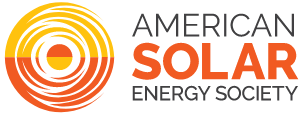 Oct. 7, 2023 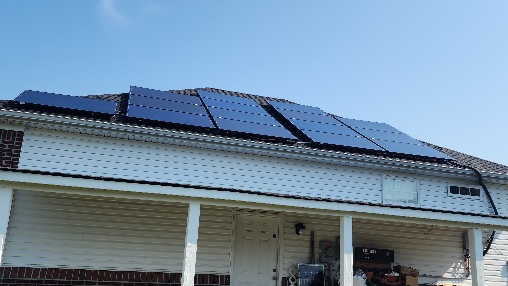 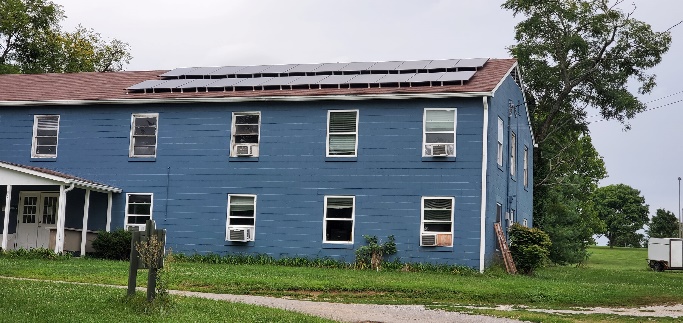 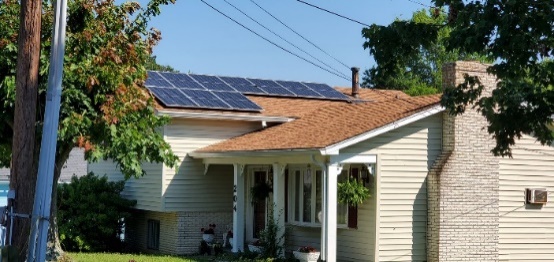 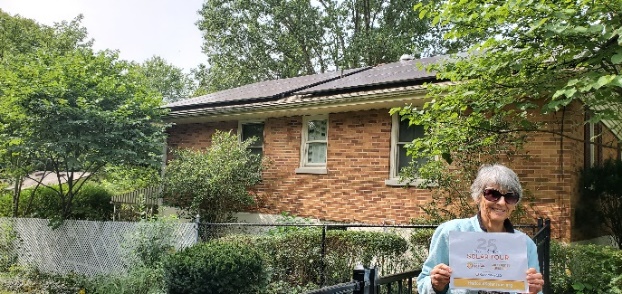 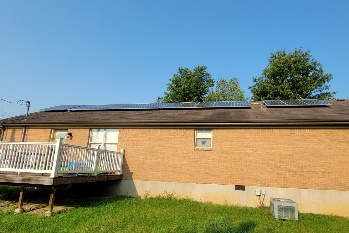 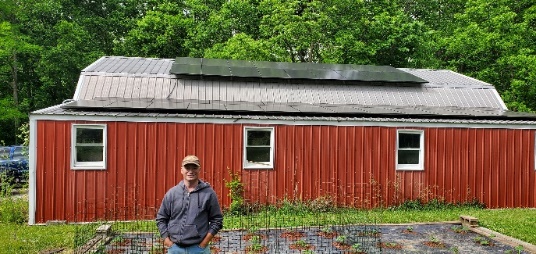 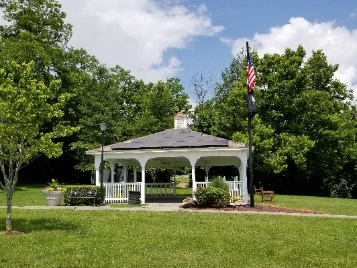 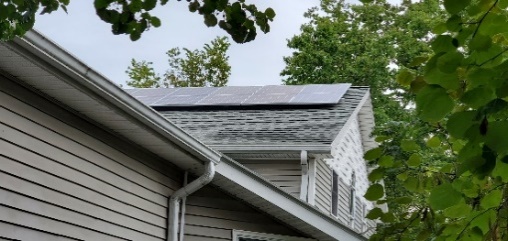 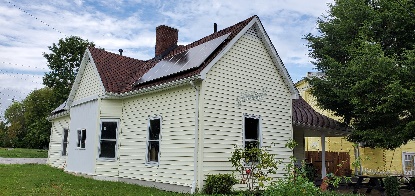 The Wilmore Creation Care Solar Tour is organized by the American Solar Energy Society (ases.org) and the Kentucky Solar Energy Society (kyses.org).  Wilmore Solar Driving Tour   (pg. 2)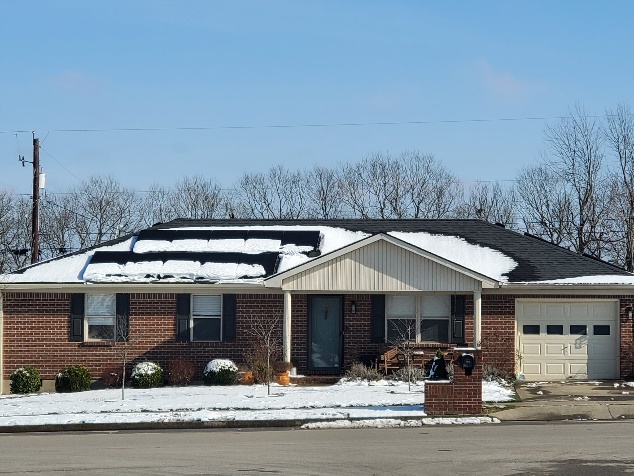 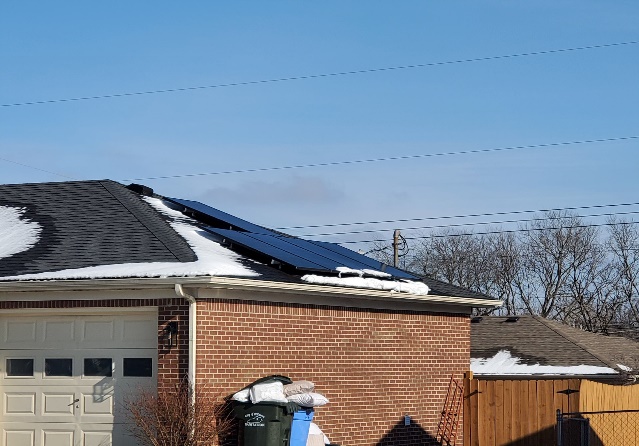 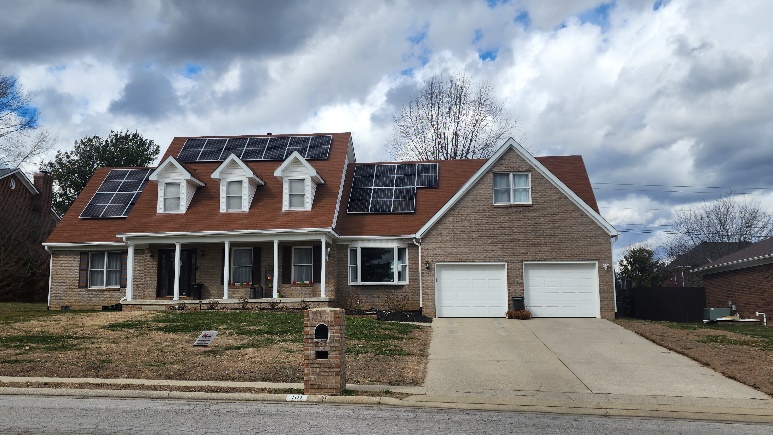 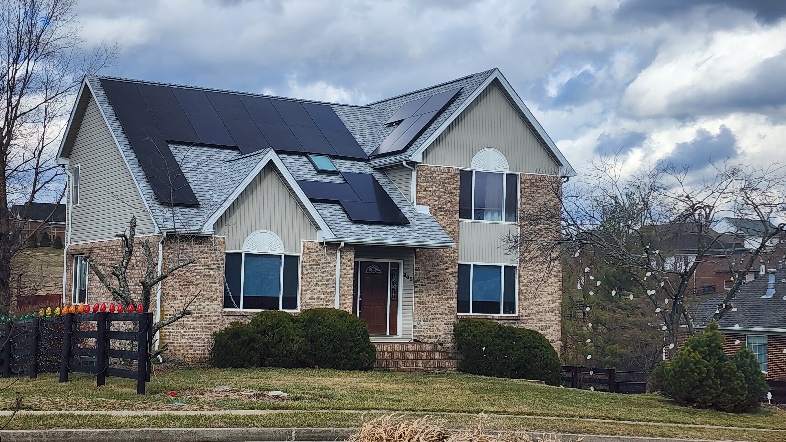 In addition, there are three more solar arrays that did not want their locations listed.  One had 12 solar panels and two have 60 solar panels each to actually be off-grid.  Thanks for visiting the Wilmore Solar Driving Tour 2023!